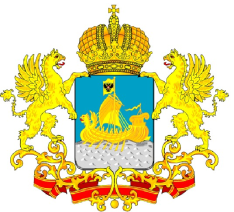 ДЕПАРТАМЕНТ ГОСУДАРСТВЕННОГОРЕГУЛИРОВАНИЯ ЦЕН И ТАРИФОВКОСТРОМСКОЙ ОБЛАСТИП О С Т А Н О В Л Е Н И Еот «18» декабря 2015 года	                                                  		 № 15/561Об установлении тарифов на техническую воду для  МУП города Костромы  «Костромагорводоканал» в г.о.г.Кострома на 2016 год В соответствии с Федеральным законом от 7 декабря 2011 года №416-ФЗ «О водоснабжении и водоотведении», постановлением Правительства Российской Федерации от 13 мая 2013 года № 406 «О государственном регулировании тарифов в сфере водоснабжения и водоотведения» и руководствуясь Положением о департаменте государственного регулирования цен и тарифов Костромской области, утвержденным постановлением администрации Костромской области       от 31 июля 2012 года № 313-а «О департаменте государственного регулирования цен и тарифов Костромской области», департамент государственного регулирования цен и тарифов Костромской области ПОСТАНОВЛЯЕТ:Установить тарифы на техническую воду для МУП города Костромы «Костромагорводоканал» в г.о.г. Кострома  на 2016 год с календарной разбивкой согласно приложению  к настоящему постановлению. 2. Тарифы, установленные в  пункте 1 настоящего постановления, действуют с 1 января 2016 года по 31 декабря 2016 года.3. Признать утратившими силу:1)  постановление департамента государственного регулирования цен и тарифов Костромской области от 19 декабря 2014 года № 14/474 «Об утверждении производственной программы МУП г.Костромы «Костромагорводоканал» в сфере  водоснабжения на 2015 год, установлении тарифов на техническую воду  для  МУП г.Костромы «Костромагорводоканал» в г.Костроме на 2015 год и о признании утратившим силу постановления департамента государственного регулирования цен и тарифов Костромской области от 20.12.2013               № 13/609»;2)  постановление департамента государственного регулирования цен и тарифов Костромской области от 13 марта 2015 года № 15/54 «О внесении изменения в постановление департамента государственного регулирования цен и тарифов Костромской области от 19.12.2014 № 14/474 «Об утверждении производственной программы МУП г.Костромы «Костромагорводоканал»  в сфере водоснабжения на 2015 год, установлении тарифов на техническую воду для  МУП г.Костромы «Костромагорводоканал» в г.Костроме на 2015 год и о признании  утратившим силу постановления департамента государственного регулирования цен и тарифов Костромской области от 20.12.2013              № 13/609».4. Настоящее постановление подлежит официальному опубликованию и вступает в силу с 1 января 2016 года.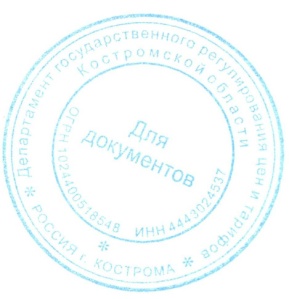 Директор департамента	          		                              И.Ю. Солдатова                                                                                                              Приложение                                                                                                  к постановлению департамента                                                                                              государственного регулирования                                                                                                       цен и тарифов Костромской                                                                                области от «18» декабря 2015г.№ 15/561Тарифы на техническую воду  для МУП города Костромы«Костромагорводоканал» в г.о.г.Кострома на 2016 годс календарной разбивкой2016 год2016 годКатегория потребителейЕд.изм.с 01.01.2016по 30.06.2016с 01.07.2016по 31.12.2016Техническая вода (руб./м3)Население (с НДС)руб./м36,747,16Бюджетные и прочие потребители (без НДС)руб./м35,716,07